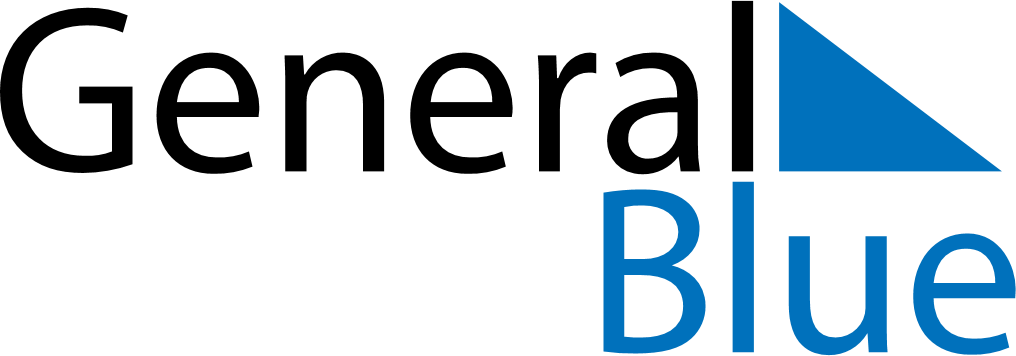 July 2030July 2030July 2030July 2030MartiniqueMartiniqueMartiniqueSundayMondayTuesdayWednesdayThursdayFridayFridaySaturday123455678910111212131415161718191920Bastille Day2122232425262627Victor Shoelcher Day28293031